Ένα Δέντρο μια φορά, ΕΥΓΕΝΙΟΥ ΤΡΙΒΙΖΑ 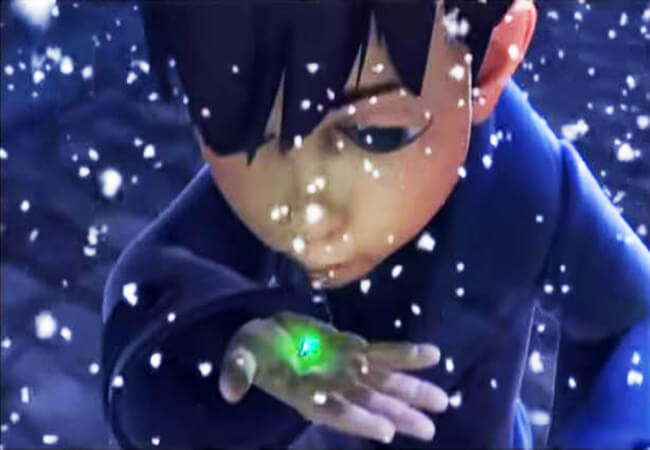 https://video.link/w/NOW5bΤο Ποντικάκι που ήθελε να αγγίξει ένα Αστεράκι, ΕΥΓΕΝΙΟΥ ΤΡΙΒΙΖΑ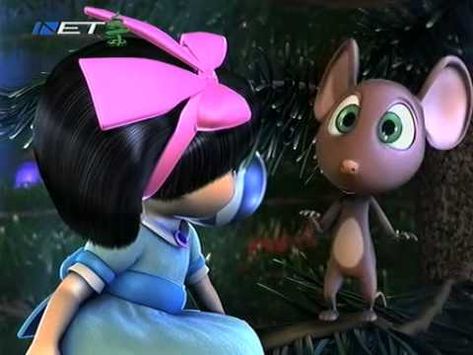 https://video.link/w/7ie8b